Fundamentaler Umbruch im Kirchenverständnis 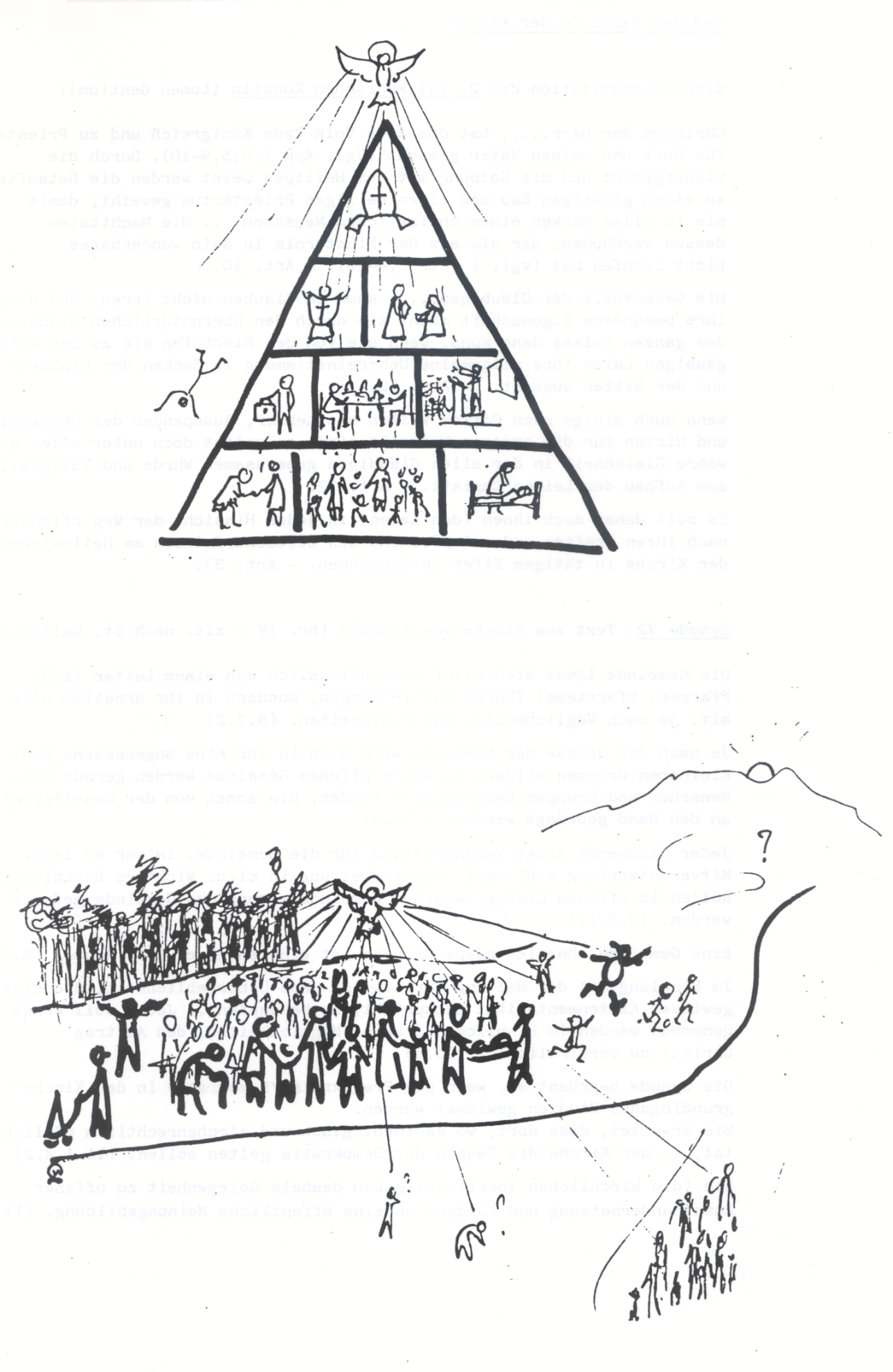 